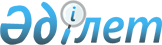 Әкімдіктің 2014 жылғы 24 сәуірдегі № 88 "Аудандық бюджетінің қаражаты есебінен тарифтік ставкалар мен лауазымдық жалақыларын жиырма бес пайызға көтеруге құқығы бар азаматтық қызметші болып табылатын және ауылдық жерде жұмыс істейтін әлеуметтік қамсыздандыру, білім беру, мәдениет және ветеринария саласындағы мамандардың лауазымдық тізімін анықтау туралы" қаулысына өзгеріс және толықтыру енгізу туралы" қаулысының күшін жою туралыҚостанай облысы Алтынсарин ауданы әкімдігінің 2016 жылғы 5 сәуірдегі № 45 қаулысы      Қазақстан Республикасының 1998 жылғы 24 наурыздағы "Нормативтік құқықтық актілер туралы" Заңының 21-1 бабына сәйкес Алтынсарин ауданының әкімдігі ҚАУЛЫ ЕТЕДІ:

      1. Алтынсарин ауданы әкімдігінің 2014 жылғы 24 сәуірдегі № 88 "Аудандық бюджетінің қаражаты есебінен тарифтік ставкалар мен лауазымдық жалақыларын жиырма бес пайызға көтеруге құқығы бар азаматтық қызметші болып табылатын және ауылдық жерде жұмыс істейтін әлеуметтік қамсыздандыру, білім беру, мәдениет және ветеринария саласындағы мамандардың лауазымдық тізімін анықтау туралы" қаулысына өзгеріс және толықтыру енгізу туралы" қаулысының күшін жою туралы" қаулысының (Нормативтік құқықтық актілерді мемлекеттік тіркеу тізілімінде № 4772 болып тіркелген, 2014 жылғы 5 маусымда "Таза бұлақ – Чистый родник" газетінде жарияланған) күші жойылды деп танылсын.

      2. Осы қаулы қол қойылған күнінен бастап қолданысқа енгізіледі.


					© 2012. Қазақстан Республикасы Әділет министрлігінің «Қазақстан Республикасының Заңнама және құқықтық ақпарат институты» ШЖҚ РМК
				
      Аудан әкімі

Б. Ахметов
